博智林2020届科创先锋校园招聘简章华中科技大学 10月9日18:30 八号楼三楼报告厅武汉大学 10月10日14:00 星湖园三楼三会议室关于博智林：广东博智林机器人有限公司是碧桂园集团的全资子公司，成立于2018年7月。碧桂园集团5年投入800亿，建设占地16平方公里的机器人谷，地处粤港澳大湾区，,并得到本地政府的大力支持，将全世界优秀人才汇聚一堂。博智林聚焦建筑机器人研发与应用，横向拓展其他类别机器人，发展人工智能技术，向上集成系统化解决方案，拓展无人工厂、智慧建造、智能社区等领域，向下深耕核心关键技术，力争实现核心零部件全自主、核心技术全自主知识产权，形成机器人全产业链布局，构建千亿量级的机器人产业生态。关于科创先锋：旨在全球范围内吸纳最优秀的应届毕业生，经过全方位体系化的培养，通过资金、资源倾注与行业顶尖带头人引进，筑造世界领先的研究与发展大平台，培养一批具有“热爱科技、勇于创新、追求卓越、敢为人先”的鲜明DNA的机器人领域卓越人才，打造世界一流机器人公司储备排头兵队伍，推动中国机器人在智能技术和智能建筑等领域的发展。培养计划：采用543培养体系，多维度、多形式培养，帮助集团调派“科创先锋”成长成为“懂管理的技术专家”或“懂多项技术的管理者”。 5年计划：5年内将应届毕业生培养成为机器人、人工智能领域的技术专家/技术管理者研发组长/项目管理者4阶培养：4个发展周期，4种培养方式入门期（3月）：集中培训、在岗实践融入期（1年）：双导师制、在岗实践成长期（3年）：挑战任务、项目攻坚贡献期（5年）：关键岗位挂职、发展3维锻炼：三维立体培养，参与产品开发、业务拓展或技术关键项目的全面管理相关领域的人才培养项目、考核认证招聘流程网申→简历筛选→人才测评→专业笔试→初面→终面→录用通知申请方式1、申请方式一： 登录网址了解详情：http://campus.51job.com/bzl2、申请方式二： 关注博智林机器人官方微信平台“博智林机器人”，微信号：bzl-robotics，在线投递简历。http://t.cn/AiEbgDbV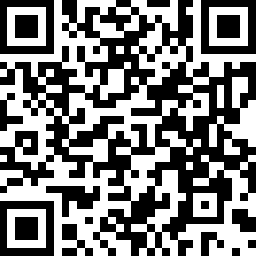 博智林官微二维码五、招聘需求1、算法开发岗位说明：方向：导航定位方向、视觉方向、感知方向、运动控制方向、人工智能目标专业：计算机类、电子信息类、通信工程类、机械工程类、应用数学类、自动化类、控制工程类、仪表仪器类、物理工程类2、软件开发/测试岗位说明：方向C++开发方向、伺服软件方向、Java开发方向、嵌入式开发岗位要求：本科及以上目标专业：计算机类、自动化类、软件工程类、电子信息类、通信工程类、机械工程类、电力电子类、电力传动类、电机与电器类、控制工程与控制理论类3、硬件开发/测试岗位说明：方向：激光器、工业相机、光学测量仪器、控制器等岗位要求：本科及以上目标专业：计算机类、光学类、电子信息类、通信工程类、仪表仪器类、机械工程类、电气类、自动化类4、电气设计岗位说明：方向：控制器开发、PLC编程、上位机时序逻辑控制、整机电气设计岗位要求：本科及以上目标专业：电气类、自动化类、机械与电子工程类5、电机设计岗位说明：方向：伺服电机：三相低压/高压同步交流伺服电机产品、轮毂电机、无框电机、直线电机等岗位要求：硕士及以上目标专业：电气工程类、机械类、物理工程类6、机械与结构设计岗位说明：方向：机械设计、结构设计（机械臂、AGV、成套设备、减速机部件等）、液压系统设计、仿真等岗位要求：硕士及以上目标专业：机械工程类、自动化类、控制科学与过程管理类、算法类7、芯片设计岗位说明：方向：半导体集成电路产品：ARM64位内核岗位要求：硕士及以上目标专业：微电子类、电子工程类等相关专业2020博智林机器人校园招聘项目组